Составитель: Соколовская К.А.,  воспитатель первой  квалификационной категорииМАДОУ ЦРР – детский сад Консультация для родителей«Как облегчить ребенку привыкание к детскому саду»Часто родители задают воспитателям вопрос: «Почему ребенок идет в детсад со слезами и когда этот «ужас» закончится?» Действительно, у большей части детей младших групп адаптация к ДОУ проходит болезненно: малыши долго не могут привыкнуть к детскому саду, устраивают истерики, некоторых от мам по утрам приходиться «оттаскивать». Дети привыкают к детскому саду по-разному: кто-то с первых дней ходит в детсад с радостью, но, это скорее исключение из правил, а кто-то не может успокоиться целый день и родителей вечером встречает ревами. Чаще всего у 2-3-х летних малышей расставание с мамой сопровождается слезами, а потом они отвлекаются на игрушки и успокаиваются. И это нормально.Вопрос: «Когда ребенок привыкнет к детсаду и перестанет плакать». Пройдет время и адаптационный период завершится. Вот только длительность этого периода у каждого будет своя. Все зависит от степени адаптации детей.Выделяют 3 фазы адаптационного периода:Легкая. Длится от 1 до 16 дней.Средняя. Длится от 16 до 32 дней.Тяжелая. Может длиться до 64 дней.Причины, почему ребенок не может привыкнуть к детскому садуЧтобы мамам было легче расставаться со своими дочками и сыночками по утрам, рассмотрим причины, по которым дети плачут. Устраните их — слезы исчезнут.Ребенок не подготовлен к посещению детского сада: не сформированы культурно-гигиенические навыки;он не умеет самостоятельно играть с игрушками;режим в семье не совпадает с режимом ДОУ.Состояние здоровья. Болезненному ребенку адаптироваться в новых условиях тяжелее, чем здоровому.Биологические причины: сильный токсикоз у мамы в период беременности;осложнения при родах;болезни в первые три месяца жизни.Индивидуальные причины. Некоторые малыши в первый день посещения дошкольного учреждения ведут себя тихо и спокойно, а на 2-3 день начинают плакать, другие — наоборот, в первые дни устраивают истерики, а потом их поведение нормализуется.Условия жизни в семье. Если ребенка возили к родственникам, посещали с ним знакомых, брали с собой в путешествия, то он гораздо быстрее привыкнет к новой обстановке детского сада.Ограниченное общение со сверстниками. Труднее всего адаптируются дети, круг общения которых был сведен к минимуму «мама-бабушка-папа». У таких малышей большое количество детей вызывает страх, желание спрятаться куда-нибудь, чтобы побыть одному.Как облегчить период привыкания к детскому саду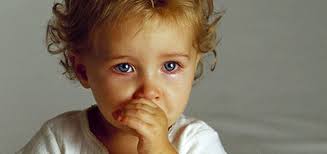 Оставляя ребенка в детском саду, родители беспокоятся, как он проведет день без них. Это нормальная реакция, ведь ребенок  остается с чужими людьми. К тому же, нежелание малыша заходить в группу, слезы, просьбы забрать его немедленно домой любую маму заставят волноваться. Поэтому хотим поделиться важными рекомендациями, как облегчить ребенку период адаптации.Соблюдайте самое важное правило: спокойная мама — спокойный ребенок. Отдавая сына или дочку воспитателю, пытайтесь сохранять спокойствие, потому что дети очень хорошо чувствуют эмоциональное состояние. Если мама привела ребенка, раздела и все время оттягивает момент расставания, она дает повод малышу для страха и волнений. Совет: настройте себя на расставание заранее, помните, что это неизбежно. Переодели ребенка, поцеловали, пообещали, что обязательно заберете его из детского сада и быстренько ушли — вот правильный алгоритм действий в первые дни.Время нахождения в детском саду увеличивайте постепенно. В период адаптации оставлять ребенка 2-3 лет в детском саду на целый день не рекомендуется. Начать нужно всего лишь с пары часов в день с постепенным увеличением времени пребывания. Одну-две недели малыша нужно забирать после обеда, потом после дневного сна и еще через несколько дней попытаться оставлять уже на целый день.Посещайте детский сад регулярно. Чтобы ребенок быстрее адаптировался, нужно водить его в детсад каждый день. Только болезнь может стать веской причиной непосещения ДОУ.Придумайте «ритуал прощания» с ребенком. Долгих прощаний не устраивайте, уверенно говорите, когда заберете ребенка домой (после обеда, сна, вечером), целуете в щеку, обнимаете, машете рукой и уходите.Дайте ребенку «оберег» — вещь, которая будет напоминать ему о доме, например, фотографию, мамин шарфик, мягкую игрушку. Можно дать «ключ от дома», без которого, пока не заберете малыша из садика, домой не попадете.Создайте мотивацию для посещения детского сада: нужно посмотреть, как кормят рыбок или соскучилась любимая игрушка и т.д.Никогда не обсуждайте то, что не устраивает вас в детском саду при ребенке.Если расставание с мамой проходит тяжело, то рекомендуется приобщить папу, бабушку или кого-нибудь из родственников, чтобы они отводили малыша в детсад.Ошибки родителей, затрудняющие адаптацию ребенкаЧего нельзя делать маме с папой в период адаптации ребенка 2-3 лет к садику:Нельзя пугать ребенка. Часто родители пугают своих детей детсадом: «Вот не будешь слушаться меня — пойдешь завтра в садик». Задумайтесь, разве место, которым пугают, способно вызвать позитивные эмоции?Нельзя наказывать за слезы при расставании. Никогда не сердитесь на ребенка за то, что он не хочет идти в детсад и плачет. Это вполне нормальная реакция для детей 2-3 лет. Лучше поцелуйте, обнимите его и еще разок уверьте, что вы его очень любите и обязательно заберете из детсада.Игры, помогающие быстрее адаптироваться к детскому садуИгра — важный вид деятельности для ребенка. Психологи утверждают, что с помощью простых игр можно значительно облегчить период адаптации к детскому саду. Поиграйте со своими детьми  в такие игры:«Детский сад»Во время игры в детский сад может быть много сюжетных линий:«Дети собираются на прогулку».«Дети обедают».«Дети приходят в детский сад».«Дети готовятся к дневному сну».«Дети на прогулке».Роль воспитателя может взять на себя мама или ребенок, а детишками пусть будут игрушки. С помощью игры малыш сможет постичь правила поведения в детском саду, привыкнет к мысли, что там хорошо.В заключение еще один важный совет родителям: старайтесь приходить за ребенком раньше, чтобы он не оставался одним из последних в группе, поддерживайте его во всем, хвалите за маленькие достижения, чаще улыбайтесь, сохраняйте спокойствие и скоро вы заметите, что ребенок начал ходить в детский сад с удовольствием. Интернет источник: http://pedsovet.su/dou/konsultacii/6348_konsultacia_dlya_roditeley_po_adaptacii_detey_2_3_let